COMPETENCIA PROCEDIMENTAL: Escribe los siguientes verbos en inglés: Cantar, bailar, comer, escribir, leer, jugar, nadar, correr, saltar.Dibujar y colorear con su respectivo color las flores que se presentan en la siguiente imagen.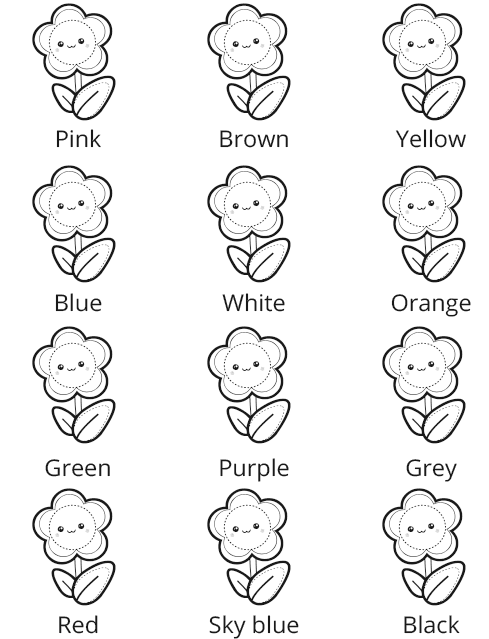 Escribir 6 oraciones utilizando los juguetes y los colores; ejemplo:          • My doll is pink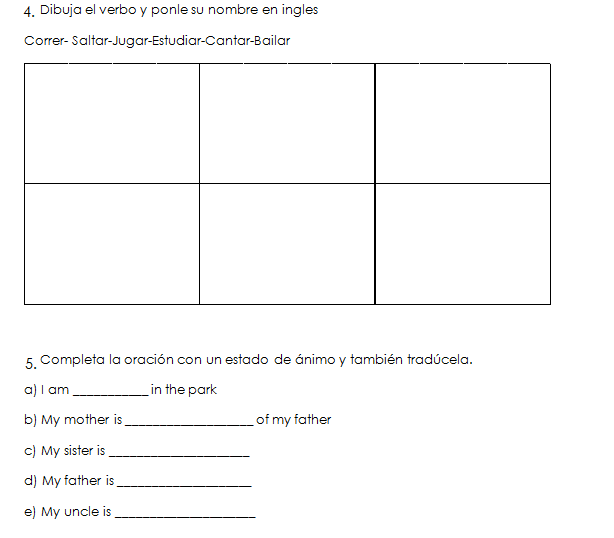 Nota: Repasar, se hará prueba oral del taller.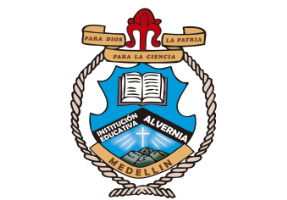 INSTITUCION EDUCATIVA ALVERNIAAREA: Ingles.  FECHA: ___julio _____________________________ESTUDIANTE: _____________________________________________DOCENTE:. Ana Cecilia Galeano SánchezCONTENIDO: Plan de apoyo periodo dos / 2022CONTENIDO: Plan de apoyo periodo dos / 2022